ZUR SOFORTIGEN VERÖFFENTLICHUNG					KONTAKTDanny Boesing 			danny.boesing@samtec.com 			+1 812-944-6733		Juli 2018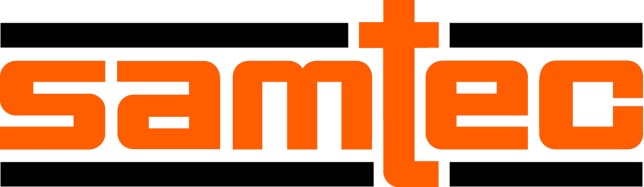 Samtec in Bishop-Kundenumfrage zum 17. Mal auf Platz 1Samtec, ein 713 Millionen US-Dollar schwerer und in privater Hand befindlicher, globaler Hersteller eines breitgefächerten Angebots an elektronischen Verbindungslösungen, konnte in der kürzlich von Bishop & Associates in Auftrag gegebenen Kundenumfrage mit dem besten Gesamtergebnis überzeugen. Die befragten Teilnehmer kamen aus der US-amerikanischen Steckverbinderbranche. Dies ist das 17. Mal, dass Samtec zur Nummer 1 der Steckverbinderunternehmen in Nordamerika gewählt wurde.Samtec hat das beste Gesamtergebnis in der Umfrage erhalten. Für Samtec haben sich insbesondere Ingenieure, Einkäufer, OEMs, CEM/EMS und Kabelkonfektionierer entschieden. Samtec hat ebenfalls in den Bereichen Produktqualität, Liefertreue, technische Kundenbetreuung und Expertise, Auftragsdurchlaufzeit, pünktliche Lieferung, Durchlaufzeit bei neuen Steckverbindern und Musterversand hervorragend abgeschnitten. Die Samtec-Website www.samtec.com schaffte es in folgenden Bereichen auf Platz 1: Zufriedenheit insgesamt, Produkte finden, Verfügbarkeit technischer Unterlagen und Zufriedenheit beim (elektronischen) Bestellvorgang.„Dies ist ein klarer Beweis für die Einstellung zur Dienstleistung auf allen Ebenen des Unternehmens Samtec“, sagte Ron Bishop, President von Bishop and Associates.  „Hier zeigt sich, dass sie verstanden haben, dass sich die Definition der Dienstleistung stetig weiterentwickelt, und das Unternehmen mit ihr. Samtec ist praktisch der Gold-Standard für Qualität und Kundendienst insgesamt.”Bishop & Associates führt jährliche Umfragen bei Herstellern von Elektronikbauelementen (OEMs), Kabelsatz- und Kabelbaumkonfektionären, Vertragsherstellern (CEMs) und Distributoren durch, um bestimmen zu können, wie sich die Steckverbinderbranche im Allgemeinen, und ausgewählte Steckverbinderhersteller im Speziellen, entwickeln.Die Teilnehmer an der Befragung kamen aus einer Vielzahl an Märkten, wie z. B. industrielle Steuerungen und Fertigung, Medizin, Militär/Regierung, Tele- und Datenkommunikation, Computer/Peripherie, Automobilbau, Flugzeuge/Raumfahrt/Raketen sowie Prüf- und Messgerätetechnik, um nur die größten Segmente aufzuzählen.Es wurden 42 (zweiundvierzig) Hersteller von Steckverbindern befragt, zu denen unter anderen auch Molex, TE Connectivity, Amphenol, 3M Electronics, Phoenix Contact, Hirose Electric, ITT Cannon, J.S.T., ODU und Kycon gehörten.Über Samtec:  Das 1976 gegründete Privatunternehmen Samtec ist ein weltweit agierender und 713 Millionen US-Dollar schwerer Hersteller einer breiten Palette an elektronischen Steckverbindungen. Dazu gehören Hochgeschwindigkeits-Board-to-Board, Hochgeschwindigkeitskabel, Mid-Board- und Panel-Optiken sowie flexibel stapelbare, robuste Bauelemente und Kabel im Mikroformat sowie präzise HF-Technik.  In unseren Samtec Technology Centers werden Technologien, Strategien und Produkte entwickelt und weiterentwickelt, um sowohl die Leistung als auch die Kosten eines Systems vom nackten Chip bis zu einer 100 Meter entfernten Schnittstelle zu optimieren – und alle Verbindungspunkte dazwischen. Mit 33 Standorten in 24 verschiedenen Ländern macht die globale Präsenz von Samtec den unerreichten Kundendienst möglich. Weiterführende Informationen finden Sie auf http://www.samtec.com. Über Bishop and Associates:  Bishop and Associates ist ein Marktforschungsunternehmen, das sich auf die weltweiten Hersteller aus der elektronischen Steckverbinderbranche spezialisiert hat. Die Firma gibt einen monatlichen Newsletter mit dem Namen „The Bishop Report“ heraus, und veröffentlicht zweimal im Monat die digitale Ausgabe des „Connector Supplier“. Die Berichte, die von 20 Mitarbeitern zusammengetragen und erstellt werden, befassen sich hauptsächlich mit geografischen Regionen, Endnutzergerätemärkten, Steckverbinderprodukten und mit (Steck-)Verbindungstechnik. Darüber hinaus arbeitet das Unternehmen auch in der Führungskräftegewinnung, führt kundenübergreifende Studien und Umfragen durch und unterstützt bei Fusionen und Übernahmen. Weiterführende Informationen finden Sie auf http://bishopinc.com/.Kontakte:Samtec, Inc.:Danny BoesingProduct Marketing Directordanny.boesing@samtec.comBishop & Associates:Ron BishopPresidentbishop@bishopinc.com